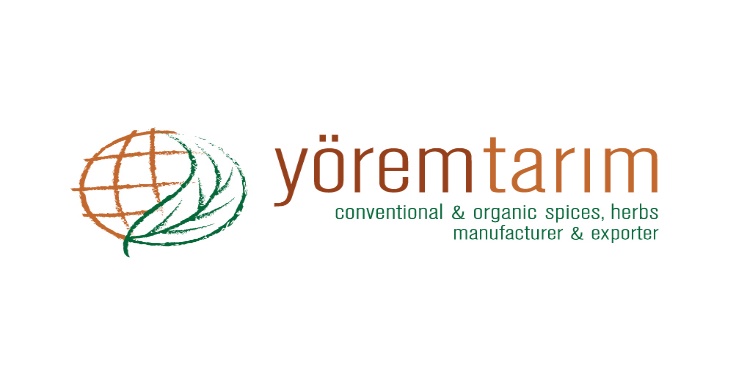            DECLARATION OF PRODUCT           DECLARATION OF PRODUCTProduct characteristicsPRODUCTPRODUCTPRODUCTProduct characteristicsLaurel Leaves Cut  (2-5 cm.) Laurel Leaves Cut  (2-5 cm.) Laurel Leaves Cut  (2-5 cm.) Botanical nameLaurus nobilis L.Laurus nobilis L.Laurus nobilis L.Physical analysisGreen colors, fragrant aroma, strong aromatic.2-5 cm. +/- 15 % (Max.)Green colors, fragrant aroma, strong aromatic.2-5 cm. +/- 15 % (Max.)Green colors, fragrant aroma, strong aromatic.2-5 cm. +/- 15 % (Max.)Microbiological analysisNo microbiological limits can be guaranteed, unless the material is treated by microbiological reduction process, because it is a natural product. No microbiological limits can be guaranteed, unless the material is treated by microbiological reduction process, because it is a natural product. No microbiological limits can be guaranteed, unless the material is treated by microbiological reduction process, because it is a natural product. Chemical analysis Moisture 10 % (Max.)Moisture 10 % (Max.)Moisture 10 % (Max.)Volatile oil 1 % (Min.)  Volatile oil 1 % (Min.)  Volatile oil 1 % (Min.)  Ash 5 % (Max.)Ash 5 % (Max.)Ash 5 % (Max.)Acid insoluble ash 1 % (Max.)Acid insoluble ash 1 % (Max.)Acid insoluble ash 1 % (Max.)Preservative materialNot present.Not present.Not present.Packing25 kg nylon bags.25 kg nylon bags.25 kg nylon bags.Storage and shelf lifeStorage and shelf life for all products is minimum 24 months, when stored in cool and dry conditions away from direct sunlight. Storage and shelf life for all products is minimum 24 months, when stored in cool and dry conditions away from direct sunlight. Storage and shelf life for all products is minimum 24 months, when stored in cool and dry conditions away from direct sunlight. Shipping of products Depends on request.Depends on request.Country of originTURKEYTURKEY